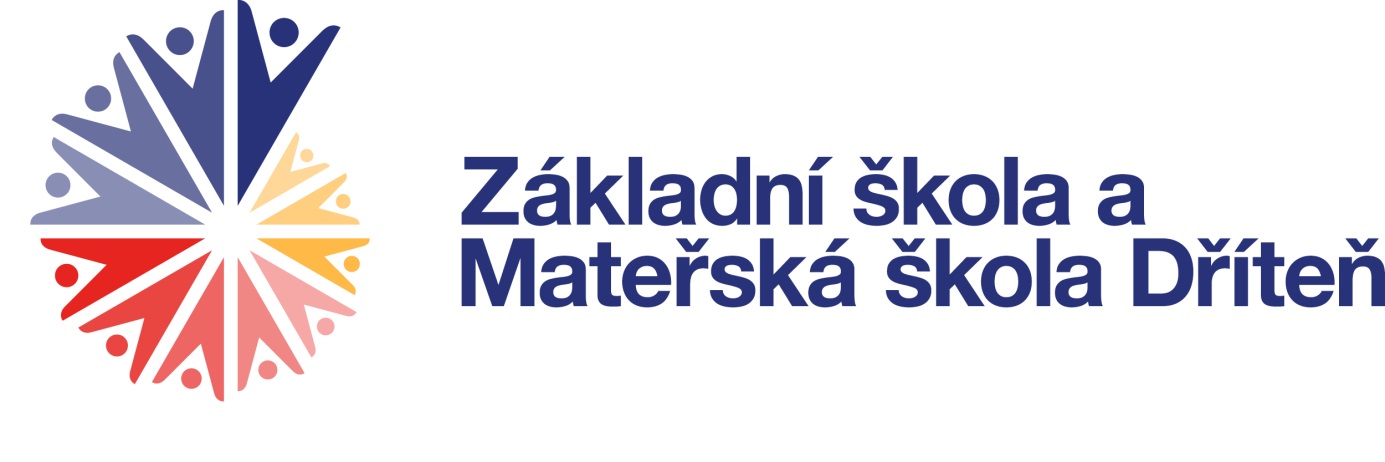 Učební plán   školní rok 2023/2024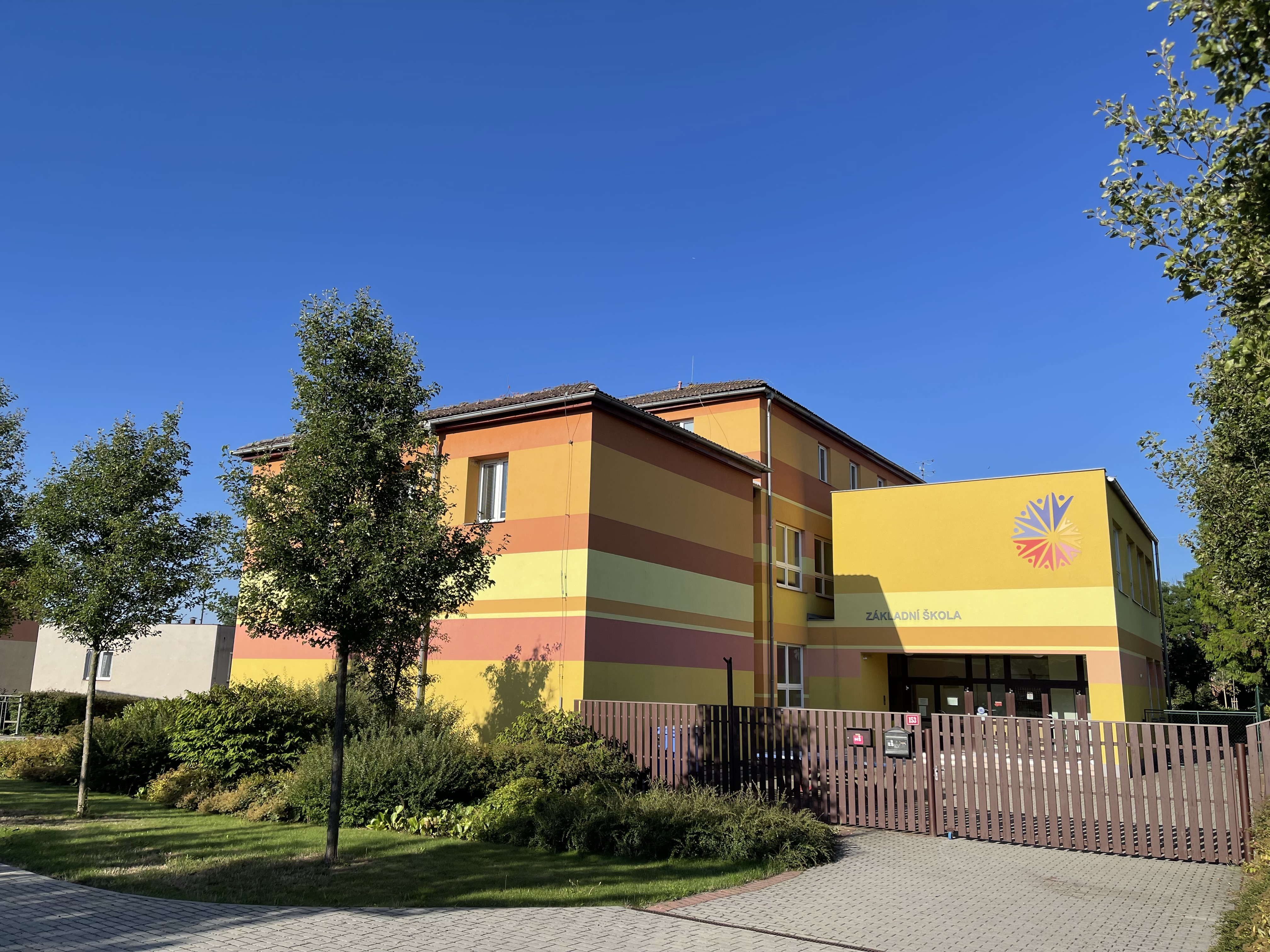 Ředitelka školy Mgr. Blanka VlasákováUčební dokumenty – Školní vzdělávací program základního vzdělávání ZŠ a MŠ Dříteň„Naše škola pro každého – cesta za poznáním“Učební plán 1. stupně ZŠ Dříteň, školní rok 2023/2024
Učební dokumenty – Školní vzdělávací program základního vzdělávání ZŠ a MŠ Dříteň
Učební plán 2. stupně ZŠ Dříteň, školní rok 2023/2024Učební dokumenty – Školní vzdělávací program základního vzdělávání ZŠ a MŠ Dříteň (6., 7., 8., 9. ročník)Volitelné předměty: Etiketa, Mediální výchovaRozvrhy 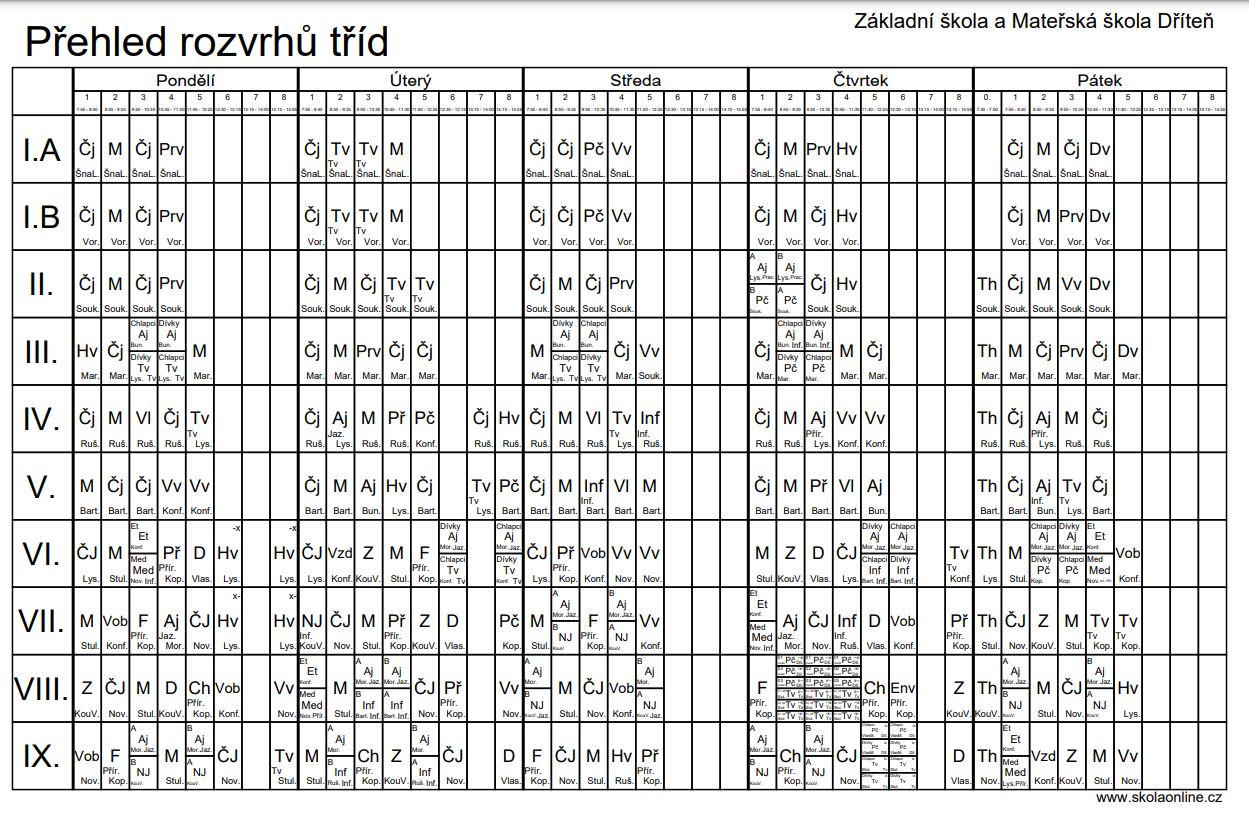 Vzdělávací oblastZahrnuté oboryVyučovací předmětRočníkRočníkRočníkRočníkRočníkZ toho disponibilníCelkemSoučet za oblastVzdělávací oblastZahrnuté oboryVyučovací předmět1.2.3.4.5.Z toho disponibilníCelkemSoučet za oblastJazyk a jazyková komunikaceČeský jazyk a literaturaČeský jazyk8898864151Jazyk a jazyková komunikaceCizí jazykAnglický jazyk0133311051Matematika a její aplikaceMatematika a její aplikaceMatematika4455532323Informační a komunikační technologieInformační a komunikační technologieInformatika00011122Člověk a jeho světČlověk a jeho světPrvouka222000612Člověk a jeho světČlověk a jeho světVlastivěda000220412Člověk a jeho světČlověk a jeho světPřírodověda000110212Člověk a svět práceČlověk a svět prácePracovní činnosti11111055Umění a kulturaHudební výchovaHudební výchova111110512Umění a kulturaVýtvarná výchovaVýtvarná výchova111220712Člověk a zdravíTělesná výchovaTělesná výchova2222201010Nový vyučovací předmět – Dramatická výchovaNový vyučovací předmět – Dramatická výchovaNový vyučovací předmět – Dramatická výchova11100333Celková povinná časová dotaceCelková povinná časová dotaceCelková povinná časová dotace202125262614118Vzdělávací oblastZahrnuté oboryVyučovací předmětRočníkRočníkRočníkRočníkZ toho disponibilníCelkemSoučet za oblastVzdělávací oblastZahrnuté oboryVyučovací předmět6.7.89.Z toho disponibilníCelkemSoučet za oblastJazyk a jazyková komunikaceČeský jazyk a literaturaČeský jazyk a literatura444411634Jazyk a jazyková komunikaceCizí jazykAnglický333301234Další cizí jazykNěmecký2226634Matematika a její aplikaceMatematika a její aplikaceMatematika444411616Člověk a přírodaFyzikaFyzika12123624Člověk a přírodaChemieChemie00223424Člověk a přírodaPřírodopisPřírodopis22113624Člověk a přírodaZeměpisZeměpis22223824Člověk a společnostVýchova k občanstvíVýchova k občanství22213714Člověk a společnostDějepisDějepis22123714Informační a komunikační technologieInformační a komunikační technologieInformatika1111344Člověk a svět práceČlověk a svět prácePracovní činnosti1111144Umění a kulturaHudební výchovaHudební výchova11110410Umění a kulturaVýtvarná výchovaVýtvarná výchova21210610Člověk a zdravíVýchova ke zdravíVýchova ke zdraví10010210Člověk a zdravíTělesná výchovaTělesná výchova22220810Volitelné předmětyVolitelné předmětyVolitelné předměty2111555Nový vyučovací předmět – Environmentální výchovaNový vyučovací předmět – Environmentální výchovaNový vyučovací předmět – Environmentální výchova0010111Celková povinná časová dotaceCelková povinná časová dotaceCelková povinná časová dotace3030313124122